[School Name] 12-Month Progress ReportSite Visit Held on the [Review dates]IDPanel RecommendationSchool ActionProgress against School ActionStatus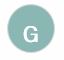 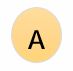 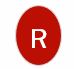 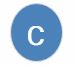 LegendWithin Tolerance Projects and activities associated with the delivery of this initiative in supporting operational plans are tracking as planned with progress continuing as anticipated.Approaching Tolerance Projects and activities associated with the delivery of this initiative in supporting operational plans will deviating from plan and are at risk of impacting delivery timeframe unless preventative action is taken. Exceeds Tolerances Projects and activities associated with the delivery of this initiative in supporting operational plans have deviated from plan and delivery has been impacted. Complete Projects and activities associated with the delivery of this initiative in supporting operational plans have been successfully completed.  Not Started Projects and activities associated with the delivery of this this initiative in supporting operational plans have not yet commenced.